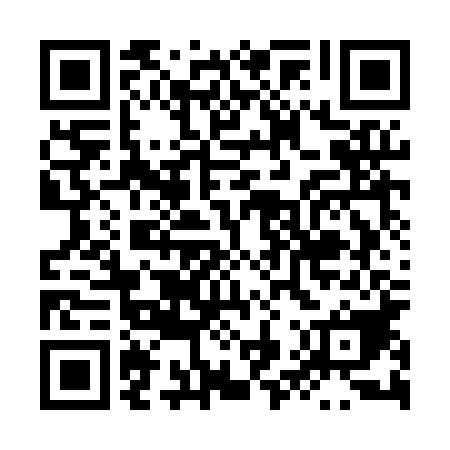 Prayer times for Pawlowo Koscielne, PolandMon 1 Apr 2024 - Tue 30 Apr 2024High Latitude Method: Angle Based RulePrayer Calculation Method: Muslim World LeagueAsar Calculation Method: HanafiPrayer times provided by https://www.salahtimes.comDateDayFajrSunriseDhuhrAsrMaghribIsha1Mon4:066:1012:415:077:139:092Tue4:036:0812:415:097:149:113Wed4:006:0512:405:107:169:144Thu3:576:0312:405:117:189:165Fri3:546:0112:405:127:209:196Sat3:515:5812:395:147:229:217Sun3:475:5612:395:157:239:248Mon3:445:5412:395:167:259:269Tue3:415:5112:395:187:279:2910Wed3:385:4912:385:197:299:3211Thu3:355:4712:385:207:319:3412Fri3:315:4412:385:217:329:3713Sat3:285:4212:385:227:349:4014Sun3:255:4012:375:247:369:4215Mon3:215:3712:375:257:389:4516Tue3:185:3512:375:267:409:4817Wed3:145:3312:375:277:419:5118Thu3:115:3112:365:287:439:5419Fri3:075:2812:365:307:459:5720Sat3:045:2612:365:317:4710:0021Sun3:005:2412:365:327:4810:0322Mon2:565:2212:365:337:5010:0623Tue2:535:2012:355:347:5210:0924Wed2:495:1812:355:357:5410:1225Thu2:455:1512:355:377:5610:1526Fri2:415:1312:355:387:5710:1927Sat2:375:1112:355:397:5910:2228Sun2:335:0912:355:408:0110:2529Mon2:295:0712:345:418:0310:2930Tue2:255:0512:345:428:0410:33